Ne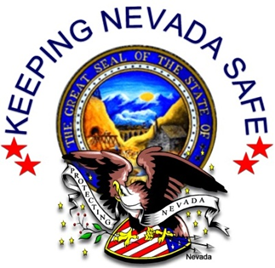 For more information, contact:Elizabeth KesslerSTD and Adult Viral Hepatitis Program ManagerNevada Department of Health and Human ServicesDivision of Public and Behavioral HealthOffice of Public Health Informatics and Epidemiology4150 Technology Way, Suite 210Carson City, NV 89706Phone: (775)684-5997ekessler@health.nv.govRecommended Citation:Office of Public Health Informatics and Epidemiology. Division of Public and Behavioral Health. 2015 STD Fast Facts. Carson City, Nevada. e1.2. August 2017.	Acknowledgements:	Thank you to all persons who contributed to this publication:Elizabeth Kessler; Amberlee Baxa, MPH; Chelsi Cheatom, MEd; David Rivas, MPH Candidate; James Kuzhippala, MPH; Joseph Rand, MS; Danika Williams, MPH; Theron Huntamer; Balakrupa Ramachandran, MPH; Susan McElhany, DMD;Kyra Morgan, MS, CHDA; Andrea Rivers.	Funding Source:The authors would like to recognize the Centers for Disease Control and Prevention (CDC) for their support through Grant Number H25PS004376 for the Nevada STD Prevention and Control Program. Its contents are solely the responsibility of the authors and do not necessarily represent the official views of the CDC.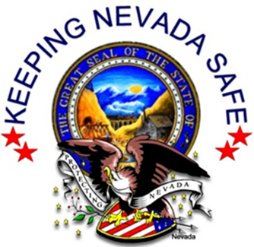 Division of Public and Behavioral Health, STD Prevention and Control ProgramDivision of Public and Behavioral Health, STD Prevention and Control ProgramDivision of Public and Behavioral Health, STD Prevention and Control ProgramDivision of Public and Behavioral Health, STD Prevention and Control ProgramDivision of Public and Behavioral Health, STD Prevention and Control ProgramDivision of Public and Behavioral Health, STD Prevention and Control ProgramDivision of Public and Behavioral Health, STD Prevention and Control ProgramDivision of Public and Behavioral Health, STD Prevention and Control ProgramDivision of Public and Behavioral Health, STD Prevention and Control ProgramChlamydia Cases in Nevada, 2015Chlamydia Cases in Nevada, 2015Chlamydia Cases in Nevada, 2015Chlamydia Cases in Nevada, 2015Chlamydia Cases in Nevada, 2015Chlamydia Cases in Nevada, 2015Chlamydia Cases in Nevada, 2015Chlamydia Cases in Nevada, 2015Chlamydia Cases in Nevada, 2015TotalTotalTotalMaleMaleMaleFemaleFemaleFemalen%Rate*n%Rate*n%Rate*Resident County at Diagnosis Clark  10,04877.7%479.43,13875.6%298.26,88578.7%659.9 Washoe  2,03315.7%461.175718.2%340.91,27214.5%581.1Carson/Douglas/Lyon5114.0%325.81443.5%183.33674.2%468.8 All Other Counties** 3292.5%182.31112.7%118.52172.5%250.0 Total***12,924100.0%449.74,151100.0%286.98,743100.0%612.5Race/Ethnicity White, non-Hispanic 2,78521.5%182.096723.3%124.81,81820.8%240.5 Black, non-Hispanic 1,87214.5%769.967016.1%547.61,19813.7%991.8 Hispanic 2,39018.5%294.679519.2%191.91,59218.2%401.0 American Indian/Alaska Native 1311.0%402.9370.9%227.6941.1%578.3 Asian/Hawaiian/Pacific Islander 4103.2%159.81202.9%100.62903.3%211.2 Unknown/Other****5,33641.3%NA1,56237.6%NA3,75142.9%NA Total***12,924100.0%449.74,151100.0%286.98,743100.0%612.5 Age Group†  < 9 50.0%1.310.0%0.530.0%1.6 10-14 920.7%48.1120.3%12.2800.9%86.2 15-19 2,85622.1%1,561.661414.8%652.32,23925.6%2,522.7 20-24 4,84437.5%2,467.11,33832.2%1,319.23,48639.9%3,672.7 25-29 2,53419.6%1,274.897623.5%957.61,55417.8%1,604.4 30-34 1,2069.3%642.551912.5%543.96857.8%742.2 35-39 6465.0%316.82897.0%279.43574.1%355.3 40-44 3282.5%166.71644.0%162.31641.9%171.4 45-54 3152.4%80.61754.2%87.51401.6%73.3 55-64 770.6%22.4511.2%30.1260.3%15.0 65+ 190.1%4.8110.3%5.980.1%3.7 Unknown****20.0%NA10.0%NA10.0%NA Total***12,924100.0%449.74,151100.0%286.98,743100.0%612.5Source: Division of Public and Behavioral Health, Sexually Transmitted Disease Management Information Systems (STD*MIS), data as of July 2016.*Crude rates per 100,000 population were calculated using 2015 population projections from the Nevada State Demographer vintage 2015 data.**All other counties include Churchill, Elko, Esmeralda, Eureka, Humboldt, Lander, Lincoln, Mineral, Nye, Pershing, Storey, and White Pine.***Count totals reflect all Nevada cases and include those whose resident county and gender are unknown.****Rates are unavailable for unknown/other race/ethnicity category and unknown age Group. (32% of all data). Caution is necessary when interpreting rates of diseases when unknown race/ethnicity cases account for a large proportion of disease.†Reported numbers less than 12, as well as estimated numbers (and accompanying rates and trends) based on these numbers, should be interpreted with caution because the numbers have underlying relative standard errors greater than 30% and are considered unreliable.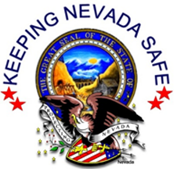 Division of Public and Behavioral Health, STD Prevention and Control ProgramDivision of Public and Behavioral Health, STD Prevention and Control ProgramDivision of Public and Behavioral Health, STD Prevention and Control ProgramDivision of Public and Behavioral Health, STD Prevention and Control ProgramDivision of Public and Behavioral Health, STD Prevention and Control ProgramDivision of Public and Behavioral Health, STD Prevention and Control ProgramDivision of Public and Behavioral Health, STD Prevention and Control ProgramDivision of Public and Behavioral Health, STD Prevention and Control ProgramDivision of Public and Behavioral Health, STD Prevention and Control ProgramGonorrhea Cases in Nevada, 2015Gonorrhea Cases in Nevada, 2015Gonorrhea Cases in Nevada, 2015Gonorrhea Cases in Nevada, 2015Gonorrhea Cases in Nevada, 2015Gonorrhea Cases in Nevada, 2015Gonorrhea Cases in Nevada, 2015Gonorrhea Cases in Nevada, 2015Gonorrhea Cases in Nevada, 2015TotalTotalTotalMaleMaleMaleFemaleFemaleFemalen%Rate*n%Rate*n%Rate*Resident County at Diagnosis Clark  2,97582.0%141.91,83782.8%174.51,12980.5%108.2 Washoe  54715.1%124.131114.0%140.123516.8%107.4Carson/Douglas/Lyon  521.4%33.2321.4%40.7201.4%25.5 All Other Counties** 551.5%30.5371.7%39.5181.3%20.7 Total***3,630100.0%126.32,218100.0%153.31,402100.0%98.2Race/Ethnicity† White, non-Hispanic 80322.1%52.549222.2%63.531122.2%41.1 Black, non-Hispanic 83322.9%342.654324.5%443.828720.5%237.6 Hispanic 53714.8%66.235516.0%85.718112.9%45.6 American Indian/Alaska Native 210.6%64.6110.5%67.7100.7%61.5 Asian/Hawaiian/Pacific Islander 722.0%28.1482.2%40.2241.7%17.5 Unknown/Other 1,36437.6%NA76934.7%NA58942.0%NA Total3,630100.0%126.32,218100.0%153.31,402100.0%98.2 Age Group†  < 9 00.0%0.000.0%0.000.0%0.0 10-14 130.4%6.820.1%2.0110.8%11.9 15-19 48413.3%264.62049.2%216.727919.9%314.4 20-24 95326.3%485.453224.0%524.541729.7%439.3 25-29 84123.2%423.154024.3%529.829921.3%308.7 30-34 47913.2%255.233014.9%345.914910.6%161.4 35-39 3218.8%157.42029.1%195.31188.4%117.4 40-44 2105.8%106.71536.9%151.4574.1%59.6 45-54 2316.4%59.11767.9%88.0543.9%28.3 55-64 842.3%24.5673.0%39.5161.1%9.2 65+ 130.4%3.3120.5%6.510.1%0.5 Unknown**** 10.0%NA00.0%NA10.1%NA Total***3,630100.0%126.32,218100.0%153.31,402100.0%98.2Source: Division of Public and Behavioral Health, Sexually Transmitted Disease Management Information Systems (STD*MIS), data as of March 2016.*Crude rates per 100,000 population were calculated using 2015 population projections from the Nevada State Demographer vintage 2015 data.**All other counties include Churchill, Elko, Esmeralda, Eureka, Humboldt, Lander, Lincoln, Mineral, Nye, Pershing, Storey, and White Pine.***Count totals reflect all Nevada cases and include those whose resident county and gender are unknown.****Rates are unavailable for unknown/other race/ethnicity category and unknown age Group. (32% of all data). Caution is necessary when interpreting rates of diseases when unknown race/ethnicity cases account for a large proportion of disease.†Reported numbers less than 12, as well as estimated numbers (and accompanying rates and trends) based on these numbers, should be interpreted with caution because the numbers have underlying relative standard errors greater than 30% and are considered unreliable.Division of Public and Behavioral Health, STD Prevention and Control ProgramDivision of Public and Behavioral Health, STD Prevention and Control ProgramDivision of Public and Behavioral Health, STD Prevention and Control ProgramDivision of Public and Behavioral Health, STD Prevention and Control ProgramDivision of Public and Behavioral Health, STD Prevention and Control ProgramDivision of Public and Behavioral Health, STD Prevention and Control ProgramDivision of Public and Behavioral Health, STD Prevention and Control ProgramDivision of Public and Behavioral Health, STD Prevention and Control ProgramDivision of Public and Behavioral Health, STD Prevention and Control ProgramPrimary & Secondary Syphilis Cases in Nevada, 2015Primary & Secondary Syphilis Cases in Nevada, 2015Primary & Secondary Syphilis Cases in Nevada, 2015Primary & Secondary Syphilis Cases in Nevada, 2015Primary & Secondary Syphilis Cases in Nevada, 2015Primary & Secondary Syphilis Cases in Nevada, 2015Primary & Secondary Syphilis Cases in Nevada, 2015Primary & Secondary Syphilis Cases in Nevada, 2015Primary & Secondary Syphilis Cases in Nevada, 2015TotalTotalTotalMaleMaleMaleFemaleFemaleFemalen%Rate*n%Rate*n%Rate*Resident County at Diagnosis† Clark  30591.0%14.628892.3%27.41773.9%1.6 Washoe  278.1%6.1227.1%9.9521.7%2.3Carson/Douglas/Lyon  10.3%0.610.3%1.300.0%0.0 All Other Counties** 20.6%1.110.3%1.114.3%1.2 Total 335100.0%11.7312100.0%21.623100.0%1.6Race/Ethnicity† White, non-Hispanic 13841.2%9.013142.0%16.9730.4%0.9 Black, non-Hispanic 7422.1%30.46320.2%51.51147.8%9.1 Hispanic 8926.6%11.08627.6%20.8313.0%0.8 American Indian/Alaska Native 00.0%0.000.0%0.000.0%0.0 Asian/Hawaiian/Pacific Islander 185.4%7.0175.4%14.314.3%0.7 Unknown/Other 164.8%NA154.8%NA14.3%NA Total 335100.0%11.7312100.0%21.623100.0%1.6 Age Group†  < 9 00.0%0.000.0%0.000.0%0.0 10-14 10.3%0.500.0%0.014.3%1.1 15-19 144.2%7.7103.2%10.6417.4%4.5 20-24 7723.0%39.27223.1%71.0521.7%5.3 25-29 8224.5%41.37624.4%74.6626.1%6.2 30-34 4914.6%26.14815.4%50.314.3%1.1 35-39 3410.1%16.7319.9%30.0313.0%3.0 40-44 226.6%11.2216.7%20.814.3%1.0 45-54 4312.8%11.04113.1%20.528.7%1.0 55-64 82.4%2.382.6%4.700.0%0.0 65+ 51.5%1.351.6%2.700.0%0.0 Unknown**** 00.0%NA00.0%NA00.0%NA Total 335100.0%11.7312100.0%21.623100.0%1.6Source: Division of Public and Behavioral Health, Sexually Transmitted Disease Management Information Systems (STD*MIS), data as of March 2016.*Crude rates per 100,000 population were calculated using 2015 population projections from the Nevada State Demographer vintage 2015 data.**All other counties include Churchill, Elko, Esmeralda, Eureka, Humboldt, Lander, Lincoln, Mineral, Nye, Pershing, Storey, and White Pine.***Count totals reflect all Nevada cases and include those whose resident county and gender are unknown.****Rates are unavailable for unknown/other race/ethnicity category and unknown age Group. (32% of all data). Caution is necessary when interpreting rates of diseases when unknown race/ethnicity cases account for a large proportion of disease.†Reported numbers less than 12, as well as estimated numbers (and accompanying rates and trends) based on these numbers, should be interpreted with caution because the numbers have underlying relative standard errors greater than 30% and are considered unreliable.Division of Public and Behavioral Health, STD Prevention and Control ProgramDivision of Public and Behavioral Health, STD Prevention and Control ProgramDivision of Public and Behavioral Health, STD Prevention and Control ProgramDivision of Public and Behavioral Health, STD Prevention and Control ProgramDivision of Public and Behavioral Health, STD Prevention and Control ProgramDivision of Public and Behavioral Health, STD Prevention and Control ProgramDivision of Public and Behavioral Health, STD Prevention and Control ProgramDivision of Public and Behavioral Health, STD Prevention and Control ProgramDivision of Public and Behavioral Health, STD Prevention and Control ProgramEarly Latent Syphilis Cases in Nevada, 2015Early Latent Syphilis Cases in Nevada, 2015Early Latent Syphilis Cases in Nevada, 2015Early Latent Syphilis Cases in Nevada, 2015Early Latent Syphilis Cases in Nevada, 2015Early Latent Syphilis Cases in Nevada, 2015Early Latent Syphilis Cases in Nevada, 2015Early Latent Syphilis Cases in Nevada, 2015Early Latent Syphilis Cases in Nevada, 2015TotalTotalTotalMaleMaleMaleFemaleFemaleFemalen%Rate*n%Rate*n%Rate*Resident County at Diagnosis† Clark  41394.1%19.734795.1%33.06689.2%6.3 Washoe  265.9%5.9184.9%8.1810.8%3.7Carson/Douglas/Lyon  00.0%0.000.0%0.000.0%0.0 All Other Counties** 00.0%0.000.0%0.000.0%0.0 Total 439100.0%15.3365100.0%25.274100.0%5.2Race/Ethnicity† White, non-Hispanic 14132.1%9.212032.9%15.52128.4%2.8 Black, non-Hispanic 10523.9%43.27721.1%62.92837.8%23.2 Hispanic 13631.0%16.812032.9%29.01621.6%4.0 American Indian/Alaska Native 20.5%6.220.5%12.300.0%0.0 Asian/Hawaiian/Pacific Islander 347.7%13.3308.2%25.245.4%2.9 Unknown/Other 214.8%NA164.4%NA56.8%NA Total 439100.0%15.3365100.0%25.274100.0%5.2 Age Group†  < 9 00.0%0.000.0%0.000.0%0.0 10-14 10.2%0.500.0%0.011.4%1.1 15-19 143.2%7.792.5%9.656.8%5.6 20-24 7817.8%39.76317.3%62.11520.3%15.8 25-29 9321.2%46.87721.1%75.61621.6%16.5 30-34 6214.1%33.05013.7%52.41216.2%13.0 35-39 6113.9%29.95414.8%52.279.5%7.0 40-44 378.4%18.8349.3%33.634.1%3.1 45-54 7416.9%18.96217.0%31.01216.2%6.3 55-64 153.4%4.4133.6%7.722.7%1.2 65+ 40.9%1.030.8%1.611.4%0.5 Unknown ****00.0%NA00.0%NA00.0%NA Total 439100.0%15.3365100.0%25.274100.0%5.2Source: Division of Public and Behavioral Health, Sexually Transmitted Disease Management Information Systems (STD*MIS), data as of March 2016.*Crude rates per 100,000 population were calculated using 2015 population projections from the Nevada State Demographer vintage 2015 data.**All other counties include Churchill, Elko, Esmeralda, Eureka, Humboldt, Lander, Lincoln, Mineral, Nye, Pershing, Storey, and White Pine.***Count totals reflect all Nevada cases and include those whose resident county and gender are unknown.****Rates are unavailable for unknown/other race/ethnicity category and unknown age Group. (32% of all data). Caution is necessary when interpreting rates of diseases when unknown race/ethnicity cases account for a large proportion of disease.†Reported numbers less than 12, as well as estimated numbers (and accompanying rates and trends) based on these numbers, should be interpreted with caution because the numbers have underlying relative standard errors greater than 30% and are considered unreliable.